16 ЛИПНЯ – ЦЕЙ ДЕНЬ В ІСТОРІЇСвята і пам'ятні дніНаціональні Україна Україна: День бухгалтера,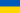  Україна: День ухвали Декларації про суверенітет України Україна: День працівників металургійної та гірничодобувної промисловості Відзначається щорічно згідно з Указом Президента (№ 584/2006 від 27 червня 2006 р.)Японія: День моряРелігійніДень Діви Марії в Італії й ІрландіїДень вшанування Сісенанда КордовськогоПодії622 — початок ісламського календаря.1054 — невдачею завершилися в Константинополі переговори між Папською державою і Візантійською імперією про сфери впливу в Південній Італії і з низки теологічних питань. Посланник папи Льва IX кардинал Гумберт поклав на вівтар собору св. Софії папську буллу з анафемою в адресу патріарха Михайла Кіруларія. Патріарх, у свою чергу, прокляв посланника і всіх членів його делегації. Християнська церква розділилася на дві гілки: католицьку і православну.1212 — християни розбили Альмохадів у битві при Навас-де-Толосі в Іспанії.1643 — експедиція голландського мореплавця Маартіна де Фриза відкрила острів Сахалін.1661 — Стокгольмський банк випустив перші європейські банкноти.1736 — Гезльов зайняли з допомогою запорізьких козаків Російська імператорська армія.1790 — округ Колумбія, що не входить в юрисдикцію жодного штату, визначений як місце розташування уряду США.1909 — заснували компанію «Audi».1912 — у Києві в присутності вищого керівництва міста та краю відбулося урочисте відкриття Бессарабського критого ринку1917 — ухвалено ІІ Універсал Української Центральної Ради. Цим актом проголошено взаємне визнання УЦР та Тимчасового уряду Росії.1918 — в Єкатеринбурзі більшовики розстріляли російського імператора Миколу ІІ.1919 — під тиском польських військ УГА, перейшовши ріку Збруч, залишила Східну Галичину і відступила на територію Наддніпрянської України.1923 — Беніто Муссоліні заборонив азартні ігри в Королівстві Італія.1932 — центр Донецької області перенесений з Бахмута в  Сталіно  (нині  Донецьк).1938 — архиєпископське послання Собору єпископів Автокефальної православної церкви у Польській республіці (майже повністю вилучене поліцією), пастирський лист Андрея (Шептицького) через знищення понад 100 православних церков Підляшшя та Холмщини; біля Ваймару в Третьому Рейху нацисти відкрили концтабір Бухенвальд1945 — США підірвали першу атомну бомбу.1951 — опубліковано повість Дж. Селінджера «Над прірвою у житі».1956 — на вимогу керівництва Фінляндії Карело-Фінська РСР перетворена на Карельську АРСР (нині Республіка Карелія у складі РФ).1965 — відкрили тунель під Монбланом, що зв'язав транспортним сполученням Францію й Італію.1972 — Олег Блохін дебютував у збірній СРСР (товариський матч з Фінляндією).1990 — Верховна Рада УРСР ухвалила Декларацію про державний суверенітет України.1996 — Майкл Джексон дав бесплатний королівський концерт султану Брунея.1997 — Валерій Пустовойтенко очолив Кабінет Міністрів України.2007 — залізнична аварія на Львівщині 16 липня 2007 (неподалік Ожидова у Буському районі).2010 — в Одесі відкрили новий кінофестиваль — Перший Одеський міжнародний кінофестиваль2010 — акція «Прапор — на вершину!» — присвячена 20-літтю прийняття Декларації про державний суверенітет України.Народились1486 — Андреа дель Сарто, італійський художник епохи Відродження, представник флорентійської школи Високого Відродження.1571 — Теодор Галле, фламандський гравер, малювальник, ілюстратор і видавець епохи раннього бароко.1722 — Джозеф Вілтон, англійський скульптор. Був одним із засновників Королівської академії мистецтв в 1768 році.1723 — Джошуа Рейнольдс, британський художник.1796 — Каміль Коро, французький живописець.1808 — Заблоцький-Десятовський Андрій Парфенович, економіст, журналіст, державний і освітній діяч, був переконаним противником кріпацтва і прибічником ідеї його скасування. Брат Павла Парфеновича Заблоцького-Десятовського і Михайла Парфеновича Заблоцького-Десятовського.1872 — Руал Амундсен, норвезький полярний дослідник, перший підкорювач Південного полюса.1881 — Зеньківський Василь Васильович, український філософ, психолог, публіцист та церковний і державний діяч.1908 — Василь Барка, український письменник і перекладач.1928 — Роберт Шеклі, американський письменник-фантаст1931 — Ковтун Володимир Гаврилович, український письменник.1937 — Ада Роговцева, українська акторка театру та кіно.1942 — Борис Небієрідзе, український кінорежисер, сценарист і актор грузинського походження.1948 — Марія Стефюк, українська оперна співачка.1953 — Мозлі Іан, рок-музикант, ударник гурту «Marillion».1954 — Пилатюк Ігор Михайлович, український музикант (Скрипаль),  Дириґент, Педагог, культурний та громадський діяч.1964 — Ніно Бурджанадзе, грузинський політик1968 — Ларрі Сенгер, один із засновників Вікіпедії.1993 — Ганна Різатдінова, українська спортсменка, художня гімнастка, багаторазова призерка чемпіонатів світу та Європи, інших міжнародних турнірів.Померли851 — Сісенанд Кордовський, диякон, святий.1664 — Андреас Гріфіус, німецький поет і драматург епохи бароко. Один з найвідоміших німецьких авторів сонетів в XVII столітті.1747 — Джузеппе Марія Креспі, італійський живописець і гравер.1846 — Василь Демут-Малиновський, російський скульптор, один із авторів пам'ятника Володимиру Великому у Києві.1857 — П'єр-Жан Беранже, французький поет-демократ.1896 — Едмон де Гонкур, французький письменник, відомий разом з рідним братом Жулем де Гонкуром, як романіст, історик, художній критик и мемуарист. За заповітом Едмона де Гонкура в 1900-му році було засновано "Ґонкурівську академію; 1903 року була вручена перша Ґонкурівська премія.1910 — Альберт Анкер, швейцарський живописець і графік.1925 — Гнідич, Петро Петрович, прозаїк, драматург, перекладач, театральний діяч; походив з козацького роду Гнідичів, внучатий племінник письменника Миколи Гнідича.1954 — Лещенко Петро Костянтинович, естрадний співак, танцюрист (виконавець народних і характерних танців), гітарист.1965 — Арцибашев Борис Михайлович, американський художник, дизайнер та ілюстратор українського походження. Син письменника Михайла Арцибашева.1985 — Генріх Белль, німецький письменник, лауреат Нобелівської премії з літератури (1972).1989 — Герберт фон Караян, австрійський диригент.1994 — Джуліан Швінгер, американський фізик-теоретик, лауреат Нобелівської премії з фізики 1965 року (разом з Синітіро Томонагою і Річардом Фейнманом)2002 — Олександр Колчинський, український борець греко-римського стилю, дворазовий олімпійський чемпіон.2012 — Джон Лорд, англійський композитор та клавішник. Відомий як учасник груп Artwoods, Flower Pot Men, Deep Purple, Paice, Ashton & Lord, Whitesnake.